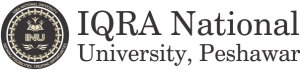 NAME: SYED NAZR E ABBASID: 16564PAPER: SOCIOLOGY Q.1.  What is the importance of historical context in understanding society?Ans. Historical context is an important part of life and literature and without it, memories, stories, and characters, have less meaning? Historical context deals with the detail that surround an occurrence.in more technical terms, historical context refers to the social religious, economic and political conditions that existed during a certain time and place .basically its all the detail of the time and place in which a situation occurs ,and those the detail are what enable us to interpret and analyse works or even the further rathore merely judge them by contemporary standards.in literature, a strong understanding of the historical contexts behind a works creation can give us a batter understanding of and appreciation for the narrative, in analysing historical event context and help us understands what motivate peoples to behave as they did. Put another way context is what gives meaning to the detail. Its important, however, that you don’t confuse context with Couse. Couse is the action that creates an outcome, context is the environment n which that action in outcome occur. Q.2. According to conflict approach of sociological perspective which problems are peoples facing during this lockdown situation?Ans. This lockdown has both beneficial and non-beneficial effects. The beneficial aspect is that it is the only solution of this disease yet. The non-beneficial is that, due to this the economical conditions are getting down more and more.	Even the precious time of many people like students are wasted. Every student is getting bored in their homes. Every source of facilities are closed. The places of entertainment are closed. No one is allowed to go out of their home due to which we miss our friends.	This quarantine has increased the social distancing due to which the people of our society can’t met with each other. The social distancing weakness the bond of relationships among people which we ca say nowadays. Every body is in his house and every road is sealed off.	In my perspective lockdown adversity affects our country. Q.3. Nowadays, social media is the most influential agent of socialization. Explain why?Ans. Socialization has four main agents FamilyPeerSchoolMass media The mass media is z significant force in modern culture. The sociologist approaches it because it reflects behavioural pattern of individual in society.Some television programs can badly effect children. Children learn to use knives and guns because they use to see them in movies. The social media spread the information among large group of peoples. Most of the young people nowadays try to follow media more frequently as compare to other media. 